LEKTIRA ZA 5. RAZRED   „Knjige, kao i prijatelji, trebaju biti malobrojne i dobro odabrane“.                    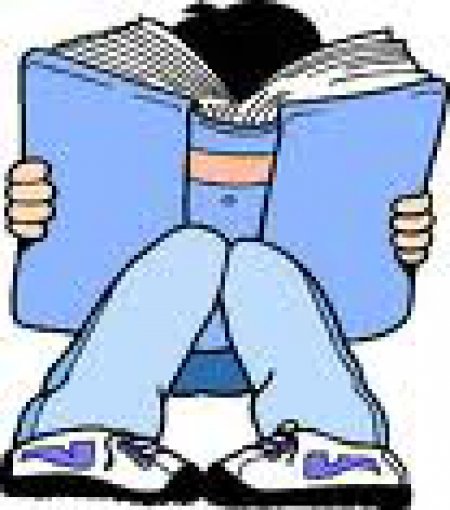 RUJAN: Aleksandar Puškin, Bajka o ribaru i ribici LISTOPAD: Ivan Kušan, Koko u Parizu STUDENI: Pavao Pavličić, Trojica u Trnju PROSINAC: Selma Lagerlof, Legende o Kristu SIJEČANJ: Ferenc Molnar, Junaci Pavlove ulice VELJAČA: Šaljive narodne priče OŽUJAK: Miro Gavran, Kako je tata osvojio mamu TRAVANJ: Milivoj Matošec, Strah u Ulici lipa SVIBANJ: Ivan Cankar, Istina i ljubav LIPANJ: Izborna lektira.ZA IZBORNU LEKTIRU  toplo PREPORUČUJEM:Michael Coleman: Zov labirinta ili Mreža je bačena ili Bijeg s Mreže
Tihomir Horvat: Tajna Gornjega grada ili Frka u Ščitarjevu ili Muki
Mark Twain: Doživljaji Toma Sawyera ili Doživljaji Huckleberrvja Finna
Jules Verne: Put u središte zemlje ili Put oko svijeta za 80 dana ili 20000 milja pod morem
Maja Brajko-Livaković: Finka Fi
Tito Bilopavlović: Paunaš
Branka Primorac. Ljubavni slučaj mačka Joje
Roald Dahl: Charlie i tvornica čokolade
Michael Ende: Jim Gumb i strojovođa Lucas
Henry Winterfeld: Timpetill (Grad bez roditelja)
Hrvoje Hitrec: Matko na štakamaAnto Gardaš: Miron u škripcu ili Filip dječak bez imena